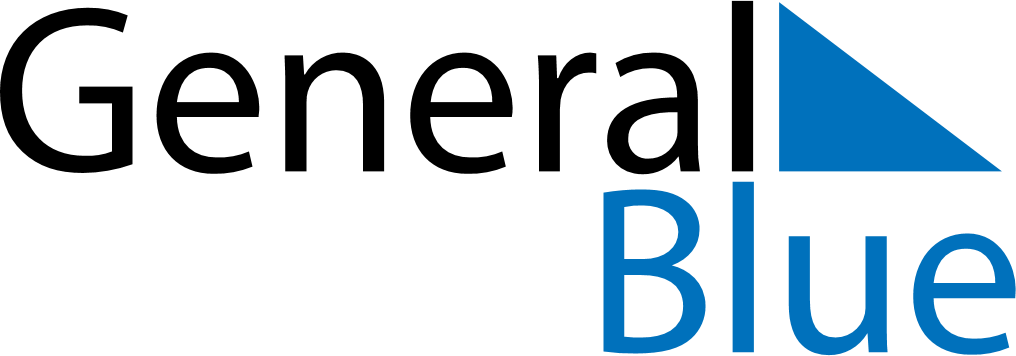 June 2024June 2024June 2024June 2024June 2024June 2024June 2024Phnum Sruoch, Kampong Speu, CambodiaPhnum Sruoch, Kampong Speu, CambodiaPhnum Sruoch, Kampong Speu, CambodiaPhnum Sruoch, Kampong Speu, CambodiaPhnum Sruoch, Kampong Speu, CambodiaPhnum Sruoch, Kampong Speu, CambodiaPhnum Sruoch, Kampong Speu, CambodiaSundayMondayMondayTuesdayWednesdayThursdayFridaySaturday1Sunrise: 5:37 AMSunset: 6:22 PMDaylight: 12 hours and 44 minutes.23345678Sunrise: 5:37 AMSunset: 6:23 PMDaylight: 12 hours and 45 minutes.Sunrise: 5:38 AMSunset: 6:23 PMDaylight: 12 hours and 45 minutes.Sunrise: 5:38 AMSunset: 6:23 PMDaylight: 12 hours and 45 minutes.Sunrise: 5:38 AMSunset: 6:23 PMDaylight: 12 hours and 45 minutes.Sunrise: 5:38 AMSunset: 6:23 PMDaylight: 12 hours and 45 minutes.Sunrise: 5:38 AMSunset: 6:24 PMDaylight: 12 hours and 46 minutes.Sunrise: 5:38 AMSunset: 6:24 PMDaylight: 12 hours and 46 minutes.Sunrise: 5:38 AMSunset: 6:24 PMDaylight: 12 hours and 46 minutes.910101112131415Sunrise: 5:38 AMSunset: 6:25 PMDaylight: 12 hours and 46 minutes.Sunrise: 5:38 AMSunset: 6:25 PMDaylight: 12 hours and 46 minutes.Sunrise: 5:38 AMSunset: 6:25 PMDaylight: 12 hours and 46 minutes.Sunrise: 5:38 AMSunset: 6:25 PMDaylight: 12 hours and 46 minutes.Sunrise: 5:38 AMSunset: 6:25 PMDaylight: 12 hours and 46 minutes.Sunrise: 5:39 AMSunset: 6:26 PMDaylight: 12 hours and 47 minutes.Sunrise: 5:39 AMSunset: 6:26 PMDaylight: 12 hours and 47 minutes.Sunrise: 5:39 AMSunset: 6:26 PMDaylight: 12 hours and 47 minutes.1617171819202122Sunrise: 5:39 AMSunset: 6:26 PMDaylight: 12 hours and 47 minutes.Sunrise: 5:39 AMSunset: 6:27 PMDaylight: 12 hours and 47 minutes.Sunrise: 5:39 AMSunset: 6:27 PMDaylight: 12 hours and 47 minutes.Sunrise: 5:39 AMSunset: 6:27 PMDaylight: 12 hours and 47 minutes.Sunrise: 5:40 AMSunset: 6:27 PMDaylight: 12 hours and 47 minutes.Sunrise: 5:40 AMSunset: 6:27 PMDaylight: 12 hours and 47 minutes.Sunrise: 5:40 AMSunset: 6:28 PMDaylight: 12 hours and 47 minutes.Sunrise: 5:40 AMSunset: 6:28 PMDaylight: 12 hours and 47 minutes.2324242526272829Sunrise: 5:41 AMSunset: 6:28 PMDaylight: 12 hours and 47 minutes.Sunrise: 5:41 AMSunset: 6:28 PMDaylight: 12 hours and 47 minutes.Sunrise: 5:41 AMSunset: 6:28 PMDaylight: 12 hours and 47 minutes.Sunrise: 5:41 AMSunset: 6:28 PMDaylight: 12 hours and 47 minutes.Sunrise: 5:41 AMSunset: 6:29 PMDaylight: 12 hours and 47 minutes.Sunrise: 5:41 AMSunset: 6:29 PMDaylight: 12 hours and 47 minutes.Sunrise: 5:42 AMSunset: 6:29 PMDaylight: 12 hours and 47 minutes.Sunrise: 5:42 AMSunset: 6:29 PMDaylight: 12 hours and 47 minutes.30Sunrise: 5:42 AMSunset: 6:29 PMDaylight: 12 hours and 46 minutes.